Пожар в с.п.Сургут15.01.2021 года в 00 часов 11 минут на пульт связи пожарно-спасательного отряда  № 40 (м.р. Сергиевский) государственного казенного учреждения Самарской области «Центр по делам гражданской обороны, пожарной безопасности и чрезвычайным ситуациям»  на пульт ДДС-01 поступило сообщение, о том что по адресу: п. Сургут, ул. Сквозная 1  произошло возгорание на пункте приема металлолома в бытовке сторожа.  К месту вызова был направлен пожарный расчет  ПСЧ -176 с. Серноводск в количестве трех человек, пожарный расчет ПСЧ-109 с. Сергиевск в количестве трех человек .  По прибытию на место вызова в 00 часов 16 минут  при проведении разведки  было установлено, что горит бытовка на общей площади 10 кв.м. Пострадавших нет.На тот момент на пожаре было задействовано 2 ствола «Б», 2 единицы пожарной спецтехники и 6 человек личного состава. В 00 час 20 минут локализация. В 00 час 25 минут ликвидация пожара. Причина возгорания устанавливается.Уважаемые жители Самарской области!Государственное казенное учреждение Самарской области «Центр по делам гражданской обороны, пожарной безопасности и чрезвычайным ситуациям» обращается к Вам: во избежание возникновения пожара соблюдайте требования пожарной безопасности. В случае обнаружения пожара звоните по телефону «01», «101» или по единому номеру вызова экстренных оперативных служб «112».Инструктор противопожарной профилактики ПСО №40                           Екатерина Амшонкова.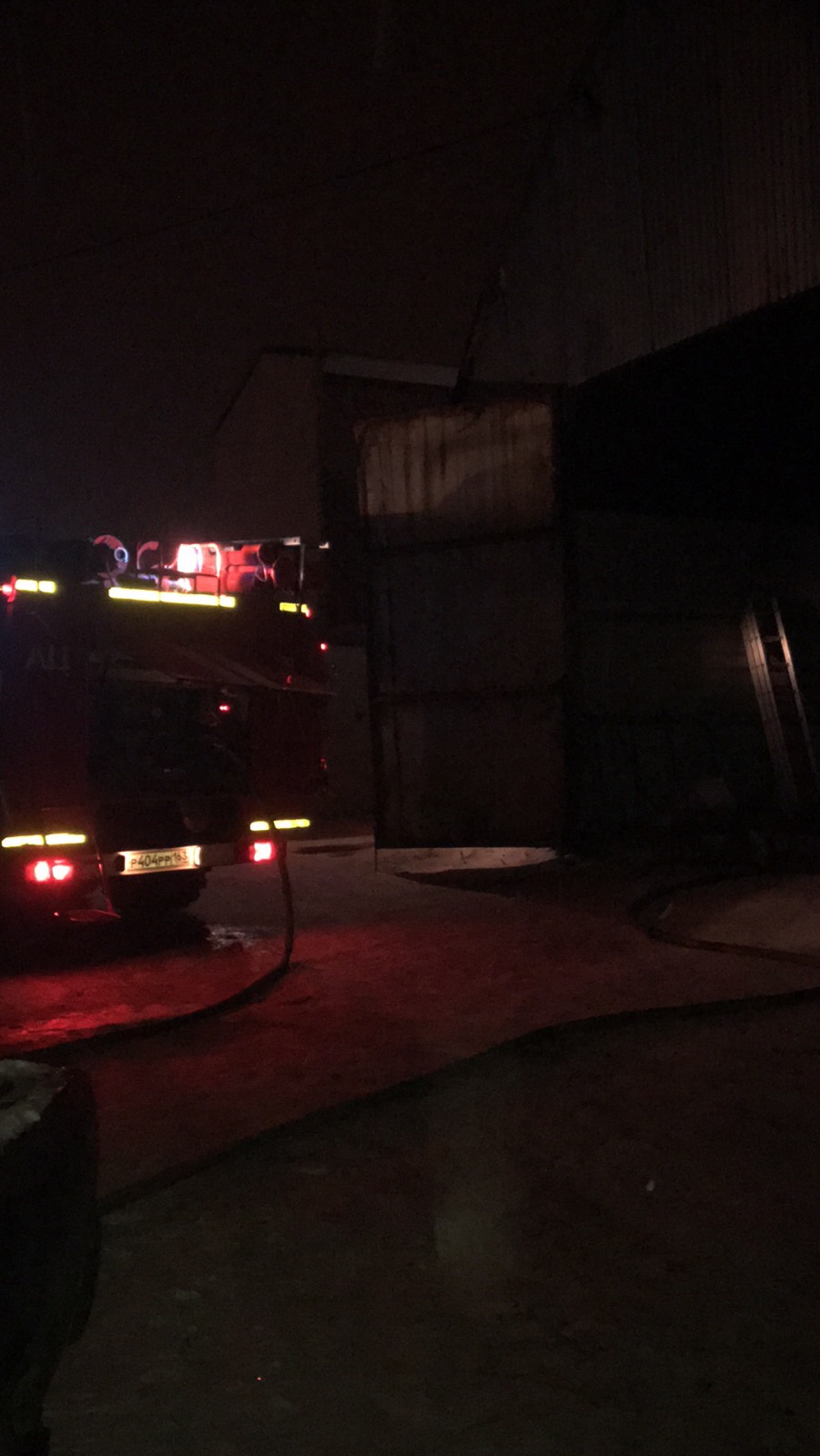 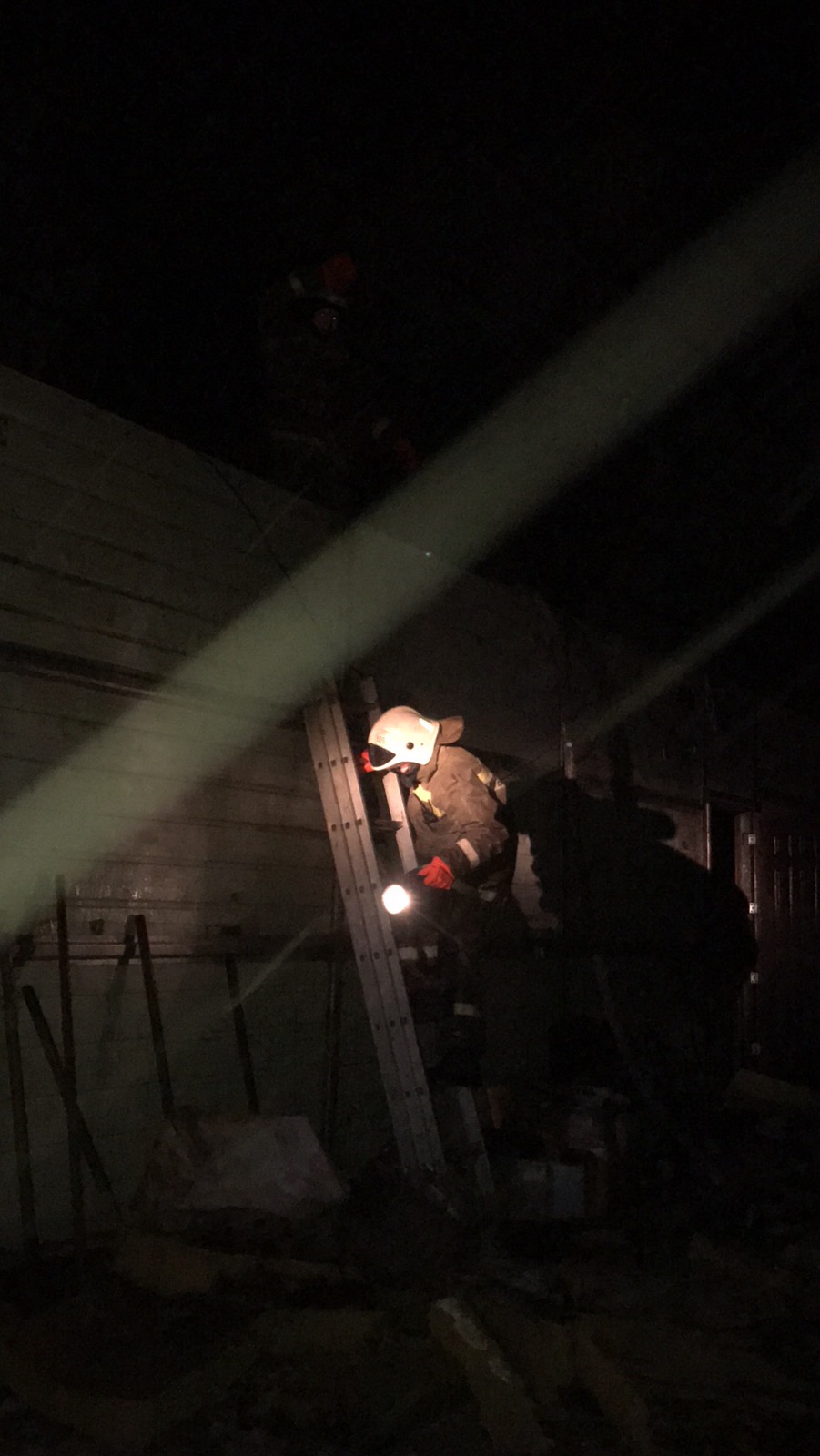 